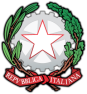 REPUBBLICA ITALIANAMinistero dell'Istruzione, dell'Università e della RicercaISTITUTO COMPRENSIVO DI MELDOLAViale della Repubblica, 47 – 47014 MELDOLA (FC)Tel. 0543/496420-495177 – Fax 0543/490305 – e-mail: foic81100c@istruzione.it - foic81100c@pec.istruzione.it Sito web www.icsmeldola.gov.it Modulo integrativo per le scelte degli alunni che non si avvalgono dell’insegnamento della   religione cattolica A.S.2018/2019 -Scuola PrimariaALUNNO/A_____________________________________________ CLASSE    ___________La scelta operata all’atto dell’iscrizione ha effetto per l’intero anno scolastico cui si riferisce.		A. ATTIVITA’  DIDATTICA  ALTERNATIVA  ALLA  RELIGIONE  CON                             VALUTAZIONE  FINALE  IN  PAGELLA  ESPRESSA  IN  GIUDIZIO		B. STUDIO  ASSISTITO :  ATTIVITA’  DI  STUDIO  E/O  DI  RICERCA 	                INDIVIDUALI  CON  ASSISTENZA  DI  PERSONALE  DOCENTE		C. ENTRATA  POSTICIPATA  O USCITA ANTICIPATA DALLA SCUOLA                            NEL CASO  IN CUI  LE ORE  DI  RELIGIONE RICADANO ALLE PRIME                            O  ULTIME ORE  DI  LEZIONE(La scelta si esercita contrassegnando la voce che interessa)FIRMA:_______________________  FIRMA:_______________________Genitore o chi esercita la potestà per gli alunni.Nel caso di genitori separati-divorziati è prevista la firma di entrambi i genitori (cfr. articolo 155 del codice civile, modificato dalla Legge 8 febbraio 2006, n. 54)Si precisa che, in caso di entrata posticipata o di uscita anticipata degli alunni, un genitore deve obbligatoriamente accompagnare o ritirare il figlio/a a scuola personalmente.Data _______________